FISA DE DATE A ACHIZITIEIPRESTAREA DE SERVICII DE PAZA LA ANUMITE OBIECTIVE DIN PATRIMONIUL MUNICIPIULUI SUCEAVASECȚIUNEA l: AUTORITATEA CONTRACTANTADENUMIRE, ADRESA SI PUNCT(E) DE CONTACT1TIPUL AUTORITATII CONTRACTANTE SI ACTIVITATEA PRINCIPALA (ACTIVITAȚILE PRINCIPALE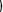 SECTIUNEA II : OBIECTUL CONTRACTULUIDESCRIERE2CANTITATEA SAU DOMENIUL CONTRACTULUI3) DURATA CONTRACTULUI SAU TERMENUL PENTRU FINALIZAREII.4) AJUSTAREA PREȚULUI CONTRACTULUISECTIUNEA III: INFORMAȚII JURIDICE, ECONOMICE, FINANCIARE SI TEHNICEIII.1) CONDIȚII REFERITOARE LA CONTRACT5CONDITII DE PARTICIPARE7III.3) CONDIȚII SPECIFICE PENTRU CONTRACTELE DE SERVICIISECȚIUNEA IV: PROCEDURAPROCEDURA DE ATRIBUIRECRITERII DE ATRIBUIREINFORMAȚII ADMINISTRATIVEIV.4. PREZENTAREA OFERTEISECTIUNEA INFORMAȚII SUPLIMENTARE11Denumire oficiala: MUNICIPIUL SUCEAVADenumire oficiala: MUNICIPIUL SUCEAVADenumire oficiala: MUNICIPIUL SUCEAVAAdresa: B-dul 1 Mai, nr. 5AAdresa: B-dul 1 Mai, nr. 5AAdresa: B-dul 1 Mai, nr. 5ALocalitate: Municipiul SuceavaCad postal: 720224Țara: ROMANIAPunct(e) de contact: Primăria Municipiului Suceava Persoana de contact: Ovidiu Constantin BurciuTelefon: 0230 212696 / 167 Fax: 0230 520593Telefon: 0230 212696 / 167 Fax: 0230 520593E-mail: achizitii@primariasv.roAdresa/ele de internet {daca este cazul):Adresa sediului principal al autoritatii contractante (URL): www.primariasv.roAdresa/ele de internet {daca este cazul):Adresa sediului principal al autoritatii contractante (URL): www.primariasv.roAdresa/ele de internet {daca este cazul):Adresa sediului principal al autoritatii contractante (URL): www.primariasv.roAlte informatii pot fi obtinute la:Punctul (punctele) de contact mentionat(e) anteriorAlte informatii pot fi obtinute la:Punctul (punctele) de contact mentionat(e) anteriorAlte informatii pot fi obtinute la:Punctul (punctele) de contact mentionat(e) anteriorCaietul de sarcini, documentatia specifica si/sau documentele suplimentare pot ti obtinute la:Punctul (punctele) de contact mentionate anterior: www.primariasv.ro / Informatii publice / Achizitii publice.Caietul de sarcini, documentatia specifica si/sau documentele suplimentare pot ti obtinute la:Punctul (punctele) de contact mentionate anterior: www.primariasv.ro / Informatii publice / Achizitii publice.Caietul de sarcini, documentatia specifica si/sau documentele suplimentare pot ti obtinute la:Punctul (punctele) de contact mentionate anterior: www.primariasv.ro / Informatii publice / Achizitii publice.Ofertele/proiectele sau solicitarile/cererile de participare sau candidaturile trebuie transmise la:Punctul (punctele) de contact mentionat(e) anteriorOfertele/proiectele sau solicitarile/cererile de participare sau candidaturile trebuie transmise la:Punctul (punctele) de contact mentionat(e) anteriorOfertele/proiectele sau solicitarile/cererile de participare sau candidaturile trebuie transmise la:Punctul (punctele) de contact mentionat(e) anteriorReguli de comunicare si transmitere a datelor: Solicitarile de clarificari sau informaţiile suplimentare în legătură cu documentaţia deatribuire, se vor adresa în mod exclusiv pe adresa de email: achizitii@primariasv.ro, in termen de maxim 5 zile de la data-limită stabilită pentru depunerea ofertelor, iarraspunsurile la acestea vor fi publicate pe site-ul www.primariasv.ro/Informatii publice, la sectiunea alocata pentru achiziții publice, in termen de maxim 3 zile de la data-limită stabilită pentru depunerea ofertelor.MUNICIPIUL SUCEAVA nu      va răspunde la solicitările de clarificări transmise sau depuse la alte date de contact decat cele consemnate anterior și nici la solicitarile de clarificari la care s-a depășit termenul de depunere a  acestora.Reguli de comunicare si transmitere a datelor: Solicitarile de clarificari sau informaţiile suplimentare în legătură cu documentaţia deatribuire, se vor adresa în mod exclusiv pe adresa de email: achizitii@primariasv.ro, in termen de maxim 5 zile de la data-limită stabilită pentru depunerea ofertelor, iarraspunsurile la acestea vor fi publicate pe site-ul www.primariasv.ro/Informatii publice, la sectiunea alocata pentru achiziții publice, in termen de maxim 3 zile de la data-limită stabilită pentru depunerea ofertelor.MUNICIPIUL SUCEAVA nu      va răspunde la solicitările de clarificări transmise sau depuse la alte date de contact decat cele consemnate anterior și nici la solicitarile de clarificari la care s-a depășit termenul de depunere a  acestora.Reguli de comunicare si transmitere a datelor: Solicitarile de clarificari sau informaţiile suplimentare în legătură cu documentaţia deatribuire, se vor adresa în mod exclusiv pe adresa de email: achizitii@primariasv.ro, in termen de maxim 5 zile de la data-limită stabilită pentru depunerea ofertelor, iarraspunsurile la acestea vor fi publicate pe site-ul www.primariasv.ro/Informatii publice, la sectiunea alocata pentru achiziții publice, in termen de maxim 3 zile de la data-limită stabilită pentru depunerea ofertelor.MUNICIPIUL SUCEAVA nu      va răspunde la solicitările de clarificări transmise sau depuse la alte date de contact decat cele consemnate anterior și nici la solicitarile de clarificari la care s-a depășit termenul de depunere a  acestora.Minister sau orice alta autoritate nationata sau federala, inclusiv subdiviziunile regianale sau locale ale acestoraAutoritate regională sau locală - Servicii generale ale administratiilor publiceAgentie/birou natianal sau federalColectivitate teritorialaAgentie/birou regional sau localOrganism de drept publicInstitutie/agentie europeana sau organizatie europeanaAltele (precizari):  	Servicii publice generale Apa rareOrdine si sigurgnta publica MediuAfaceri economice si financiare sanatate Constructii Si amenajari teritorialeProtectie socialaRecreere, cultura si religie EducatieAltele (precizati):  	Autoritatea contractanta actioneaza in numele altor autoritati contractante	danuAutoritatea contractanta actioneaza in numele altor autoritati contractante	danuAutoritatea contractanta actioneaza in numele altor autoritati contractante	danuII.1.2) Tipul contractului si locul de executare a lucrarilor, de livrare a produselor sau de prestare a serviciilorII.1.2) Tipul contractului si locul de executare a lucrarilor, de livrare a produselor sau de prestare a serviciilorII.1.2) Tipul contractului si locul de executare a lucrarilor, de livrare a produselor sau de prestare a serviciilora) Lucrarib)	Produsec)	ServiciiXExecutareProiectare si executareExecutarea, prin orice mijloace, a unei lucrari, conform cerintelor specificate de autoritatea contractantaCumparareLeasingInchiriere łnehiriere optiune de cumparareO combinatie intre acesteaCategoria serviciilor Servicii de cateringLocul principal de executare...............................Cod NUTS ...........................Locul principel de livrare...............................Cod NUTS ........................Locul principal de prestareLICEUL CU PROGRAM SPORTIV DIN MUNICIPIUL SUCEAVAProcedura implicaUn contract de achizitii publicePunerea in aplicare a unui sistem de achizitie dinamic (SAD)Incheierea unui acord-cadruProcedura implicaUn contract de achizitii publicePunerea in aplicare a unui sistem de achizitie dinamic (SAD)Incheierea unui acord-cadruProcedura implicaUn contract de achizitii publicePunerea in aplicare a unui sistem de achizitie dinamic (SAD)Incheierea unui acord-cadruII.1.4. Informatii privind acordul-cadru (dupa caz):  NU ESTE CAZULII.1.4. Informatii privind acordul-cadru (dupa caz):  NU ESTE CAZULII.1.4. Informatii privind acordul-cadru (dupa caz):  NU ESTE CAZULDurata contractului, concesiunii, a acordului-cadru sau a sistemului dinamic de achizitii: Durata in luni: 12;  Durata in zile : -Contractul se reinnoieste: NuDurata contractului, concesiunii, a acordului-cadru sau a sistemului dinamic de achizitii: Durata in luni: 12;  Durata in zile : -Contractul se reinnoieste: NuDurata contractului, concesiunii, a acordului-cadru sau a sistemului dinamic de achizitii: Durata in luni: 12;  Durata in zile : -Contractul se reinnoieste: NuValoarea totala estimata:Valoarea estimata fara TVA : 1.827.522, 93; Moneda: RON Valoarea totala estimata:Valoarea estimata fara TVA : 1.827.522, 93; Moneda: RON Valoarea totala estimata:Valoarea estimata fara TVA : 1.827.522, 93; Moneda: RON Descrierea succinta a contractului sau a achizitiei/achizitiilorOfertantul se obligă la prestarea Serviciilor de catering pentru Liceului cu Program Sportiv Suceava, în condiţiile stabilite prin Anexa 2 – ”Specificaţii tehnice pentru procedurile de atribuire a contractelor de achiziție publică de furnizare/servicii” din Normele metodologice de aplicare a prevederilor Ordonanței de urgență a Guvernului nr. 77/2023 privind aprobarea continuării Programului-pilot de acordare a unui suport alimentar pentru preșcolarii și elevii din 450 de unități de învățământ preuniversitar de stat.Prestarea  serviciilor de catering se va efectua de două ori pe zi, după cum urmează:Denumire servicii	COD CPV	Termen prestări serviciiServicii de catering pentru şcoli	55524000-9	Se va livra pachetul alimentar din ziua respectivă zilnic între orele:	9.30–10.00 pentru clasele cu program de dimineață 	13.30–14.00 pentru clasele  program de după –amiazăData limită de consum al produselor transportate de la furnizor către unitatea școlară va fi de 24 de ore.Returul produselor, în cazul copii absenți, se va face zilnic, dupa o procedură stabilită de comun acord. La Liceul cu Program Sportiv Suceava suportul alimentar constă într-un pachet alimentar, deoarece cantina existentă este amenajată pentru un număr de 150 elevi, pachetul este compus după variantele orientative de meniu, care sunt exemplificate în Anexa 2 de la Normele metodologice de aplicare a prevederilor Ordonanței de urgență a Guvernului nr. 77/2023 privind aprobarea continuării Programului-pilot de acordare a unui suport alimentar pentru preșcolarii și elevii din 450 de unități de învățământ preuniversitar de stat.Suportul alimentar trebuie să respecte prevederile Legii nr. 123/2008 pentru o alimentaţie sănătoasă în unităţile de învăţământ preuniversitar şi ale Ordinului ministrului sănătăţii publice nr. 1.563/2008 pentru aprobarea Listei alimentelor nerecomandate preşcolarilor şi şcolarilor şi a principiilor care stau la baza unei alimentaţii sănătoase pentru copii şi adolescenţi.Descrierea succinta a contractului sau a achizitiei/achizitiilorOfertantul se obligă la prestarea Serviciilor de catering pentru Liceului cu Program Sportiv Suceava, în condiţiile stabilite prin Anexa 2 – ”Specificaţii tehnice pentru procedurile de atribuire a contractelor de achiziție publică de furnizare/servicii” din Normele metodologice de aplicare a prevederilor Ordonanței de urgență a Guvernului nr. 77/2023 privind aprobarea continuării Programului-pilot de acordare a unui suport alimentar pentru preșcolarii și elevii din 450 de unități de învățământ preuniversitar de stat.Prestarea  serviciilor de catering se va efectua de două ori pe zi, după cum urmează:Denumire servicii	COD CPV	Termen prestări serviciiServicii de catering pentru şcoli	55524000-9	Se va livra pachetul alimentar din ziua respectivă zilnic între orele:	9.30–10.00 pentru clasele cu program de dimineață 	13.30–14.00 pentru clasele  program de după –amiazăData limită de consum al produselor transportate de la furnizor către unitatea școlară va fi de 24 de ore.Returul produselor, în cazul copii absenți, se va face zilnic, dupa o procedură stabilită de comun acord. La Liceul cu Program Sportiv Suceava suportul alimentar constă într-un pachet alimentar, deoarece cantina existentă este amenajată pentru un număr de 150 elevi, pachetul este compus după variantele orientative de meniu, care sunt exemplificate în Anexa 2 de la Normele metodologice de aplicare a prevederilor Ordonanței de urgență a Guvernului nr. 77/2023 privind aprobarea continuării Programului-pilot de acordare a unui suport alimentar pentru preșcolarii și elevii din 450 de unități de învățământ preuniversitar de stat.Suportul alimentar trebuie să respecte prevederile Legii nr. 123/2008 pentru o alimentaţie sănătoasă în unităţile de învăţământ preuniversitar şi ale Ordinului ministrului sănătăţii publice nr. 1.563/2008 pentru aprobarea Listei alimentelor nerecomandate preşcolarilor şi şcolarilor şi a principiilor care stau la baza unei alimentaţii sănătoase pentru copii şi adolescenţi.Descrierea succinta a contractului sau a achizitiei/achizitiilorOfertantul se obligă la prestarea Serviciilor de catering pentru Liceului cu Program Sportiv Suceava, în condiţiile stabilite prin Anexa 2 – ”Specificaţii tehnice pentru procedurile de atribuire a contractelor de achiziție publică de furnizare/servicii” din Normele metodologice de aplicare a prevederilor Ordonanței de urgență a Guvernului nr. 77/2023 privind aprobarea continuării Programului-pilot de acordare a unui suport alimentar pentru preșcolarii și elevii din 450 de unități de învățământ preuniversitar de stat.Prestarea  serviciilor de catering se va efectua de două ori pe zi, după cum urmează:Denumire servicii	COD CPV	Termen prestări serviciiServicii de catering pentru şcoli	55524000-9	Se va livra pachetul alimentar din ziua respectivă zilnic între orele:	9.30–10.00 pentru clasele cu program de dimineață 	13.30–14.00 pentru clasele  program de după –amiazăData limită de consum al produselor transportate de la furnizor către unitatea școlară va fi de 24 de ore.Returul produselor, în cazul copii absenți, se va face zilnic, dupa o procedură stabilită de comun acord. La Liceul cu Program Sportiv Suceava suportul alimentar constă într-un pachet alimentar, deoarece cantina existentă este amenajată pentru un număr de 150 elevi, pachetul este compus după variantele orientative de meniu, care sunt exemplificate în Anexa 2 de la Normele metodologice de aplicare a prevederilor Ordonanței de urgență a Guvernului nr. 77/2023 privind aprobarea continuării Programului-pilot de acordare a unui suport alimentar pentru preșcolarii și elevii din 450 de unități de învățământ preuniversitar de stat.Suportul alimentar trebuie să respecte prevederile Legii nr. 123/2008 pentru o alimentaţie sănătoasă în unităţile de învăţământ preuniversitar şi ale Ordinului ministrului sănătăţii publice nr. 1.563/2008 pentru aprobarea Listei alimentelor nerecomandate preşcolarilor şi şcolarilor şi a principiilor care stau la baza unei alimentaţii sănătoase pentru copii şi adolescenţi.Descrierea succinta a contractului sau a achizitiei/achizitiilorOfertantul se obligă la prestarea Serviciilor de catering pentru Liceului cu Program Sportiv Suceava, în condiţiile stabilite prin Anexa 2 – ”Specificaţii tehnice pentru procedurile de atribuire a contractelor de achiziție publică de furnizare/servicii” din Normele metodologice de aplicare a prevederilor Ordonanței de urgență a Guvernului nr. 77/2023 privind aprobarea continuării Programului-pilot de acordare a unui suport alimentar pentru preșcolarii și elevii din 450 de unități de învățământ preuniversitar de stat.Prestarea  serviciilor de catering se va efectua de două ori pe zi, după cum urmează:Denumire servicii	COD CPV	Termen prestări serviciiServicii de catering pentru şcoli	55524000-9	Se va livra pachetul alimentar din ziua respectivă zilnic între orele:	9.30–10.00 pentru clasele cu program de dimineață 	13.30–14.00 pentru clasele  program de după –amiazăData limită de consum al produselor transportate de la furnizor către unitatea școlară va fi de 24 de ore.Returul produselor, în cazul copii absenți, se va face zilnic, dupa o procedură stabilită de comun acord. La Liceul cu Program Sportiv Suceava suportul alimentar constă într-un pachet alimentar, deoarece cantina existentă este amenajată pentru un număr de 150 elevi, pachetul este compus după variantele orientative de meniu, care sunt exemplificate în Anexa 2 de la Normele metodologice de aplicare a prevederilor Ordonanței de urgență a Guvernului nr. 77/2023 privind aprobarea continuării Programului-pilot de acordare a unui suport alimentar pentru preșcolarii și elevii din 450 de unități de învățământ preuniversitar de stat.Suportul alimentar trebuie să respecte prevederile Legii nr. 123/2008 pentru o alimentaţie sănătoasă în unităţile de învăţământ preuniversitar şi ale Ordinului ministrului sănătăţii publice nr. 1.563/2008 pentru aprobarea Listei alimentelor nerecomandate preşcolarilor şi şcolarilor şi a principiilor care stau la baza unei alimentaţii sănătoase pentru copii şi adolescenţi.11.1.6) Clasificare CPV (vocabularul comun privind achizițiile)11.1.6) Clasificare CPV (vocabularul comun privind achizițiile)11.1.6) Clasificare CPV (vocabularul comun privind achizițiile)11.1.6) Clasificare CPV (vocabularul comun privind achizițiile)Vocabular principalObiect principal55520000-1 Servicii de cateringII.1.7) Contractul intra sub incidenta acordului privind contractele de achiziții publice (GPA)	danuII.1.7) Contractul intra sub incidenta acordului privind contractele de achiziții publice (GPA)	danuII.1.7) Contractul intra sub incidenta acordului privind contractele de achiziții publice (GPA)	danuII.1.7) Contractul intra sub incidenta acordului privind contractele de achiziții publice (GPA)	danuImpărțire în loturi	danuImpărțire în loturi	danuImpărțire în loturi	danuImpărțire în loturi	danuII.1.9) Vor fi acceptate variante (oferte alternative) - NUII.1.9) Vor fi acceptate variante (oferte alternative) - NUII.1.9) Vor fi acceptate variante (oferte alternative) - NUII.1.9) Vor fi acceptate variante (oferte alternative) - NUII.2.1) Cantitatea totala sau domeniul (inclusiv dupa caz, toate loturile si toate optiunile)Conform caietului de sarcini.II.2.2) Optiuni (dupa caz)	danuDurata in luni: 12 luni de la data semnarii contractului de catre ambele parti.Ajustarea pretului contractului - NUIII.1.1) Depozite valorice si garantii solicitate (dupa caz)Garantie de participare1.GP este: 18.000 lei 2. Perioada de valabilitate a GP-4 luni de la termenul limita de primire a ofertelor; 3. GP va fi constituită conform art. 154 alin (4) din Legea nr. 98/2016 coroborat cu art. 36, alin. (2), (4) si (5) din HG 395/2016, prin virament bancar sau printr-un instrument de garantare emis de o instituţie de credit din România sau din alt stat sau de o societate de asigurări, în condiţiile legii.În situatia în care se va prezenta un doc.eliberat de o societate de asigurari se vor prezenta în mod obligatoriu si doc anexe aferente politei din care cel putin contractul de asigurare, conditiile de asigurare, dovada platii primei de asigurare si, dupa caz, dovada constituirii garantiei colaterale solicitate de societatea de asigurari 4. GP trebuie sa fie constituita în suma si pt. perioada de valabilitate prevazute în documentatia de atribuire; 5. GP trebuie sa fie irevocabila; 6. În cazul unei asocieri: scrisoarea de garanție bancară trebuie să fie emisă în numele asocierii și să cuprindă mențiunea – Instrumentul de garantare acoperă în mod solidar toți membrii asocierii (cu nominalizarea acestora), emitentul instrumentului de garantare declarândcă va plăti, din garanția de participare, sumele prevăzute de dispozițiile legale aplicabile, în cazul culpei oricăruia dintre membrii asocierii; 7.Instrumentul de garantare se transmite împreună cu oferta şi celelalte documente ale acesteia, cel mai târziu la data şi ora-limită de depunere a ofertelor şi trebuie să prevadă că plata garanţiei de participare se va executa necondiţionat, respectiv la prima cerere a beneficiarului, pe baza declaraţiei acestuia cu privire la culpa persoanei garantate. conf. art. 36, alin. 4 din HG 395/2016; 8. GP se va retine conform preved. art. 37 din HG 395/2016; 9. Contul pt. depunerea GP:RO05TREZ5915006XXX000186 deschis la Trezoreria Mun. Suceava, CUI: 4244792;  10.  Data la care se va face echival. pentru GP depusa in alta moneda - cursul lei/valuta comunicat de BNR in data publicarii anuntului de publicitate in SEAP; 11. AC nu impune un model pentru GP.Garantie de buna executie – DAGaranţia de bună execuţie este în cuantum de 5% din valoarea contractatului, fără TVA şi se constituie conform art. 154 alin (4) din Legea nr. 98/2016, în termen de maxim 5 zile lucrătoare de la data semnării contractului de către părţi. -Garanţia de bună execuţie trebuie să fie irevocabilă, necondiţionată şi se constituie prin:a)virament bancar;b)instrumente de garantare emise în condiţiile legii astfel:(i)scrisori de garanţie emise de instituţii de credit bancare din România sau din alt stat;(ii)scrisori de garanţie emise de instituţii financiare nebancare din România sau din alt stat pentru achiziţiile de lucrări a căror valoare estimată este mai mică sau egală cu 40.000.000 lei fără TVA şi respectiv pentru achiziţiile de produse sau servicii a căror valoare estimată este mai mică sau egală cu 7.000.000 lei fără TVA;(iii)asigurări de garanţii emise:- fie de societăţi de asigurare care deţin autorizaţii de funcţionare emise în România sau într-un alt stat membru al Uniunii Europene şi/sau care sunt înscrise în registrele publicate pe site-ul Autorităţii de Supraveghere Financiară, după caz;- fie de societăţi de asigurare din state terţe prin sucursale autorizate în România de către Autoritatea de Supraveghere Financiară;c)depunerea la casierie a unor sume în numerar dacă valoarea este mai mică de 5.000 lei; d)reţineri succesive din sumele datorate pentru facturi parţiale;e)combinarea a două sau mai multe dintre modalităţile de constituire prevăzute la lit. a)-c).In cazul constituirii Garanţiei de bună execuţie prin reţineri succesive din sumele datorate pentru facturi parţiale, Contractantul are obligaţia de a deschide contul la dispoziţia autorităţii contractante, la unitatea Trezoreriei Statului din cadrul organului fiscal competent înadministrarea acestuia. Suma iniţială care se depune de către contractant în contul de disponibil astfel deschis nu trebuie să fie mai mică de 0,5% din preţul contractului, fără TVA. Pe parcursul îndeplinirii contractului, autoritatea contractantă urmează să alimenteze contul de disponibil prin reţineri succesive din sumele datorate şi cuvenite contractantului până la concurenţa sumei stabilite drept garanţie de bună execuţie în contract şi va înştiinţa contractantul despre vărsământul efectuat, precum şi despre destinaţia lui.-Achizitorul are dreptul de a emite pretenţii asupra garanţiei de bună execuţie, oricând pe parcursul îndeplinirii contractului, în limita prejudiciului creat, în cazul în care Contractantul nu îşi îndeplineşte din culpa sa obligaţiile asumate prin contract. Anterior emiterii uneipretenţii asupra garanţiei de bună execuţie Achizitorul are obligaţia de a notifica pretenţia atât Contractantului, cât şi emitentului instrumentului de garantare, precizând obligaţiile care nu au fost respectate, precum şi modul de calcul al prejudiciului. În situaţia executării garanţiei de bună execuţie, parţial sau total, Contractantul are obligaţia de a reîntregi garanţia în cauză raportat la restul rămas de executat.-În situația executării garanției de bună execuție, parțial sau total, Contractantul are obligația de a reîntregi garanția în cauză raportat la restul rămas de executat.-Restituirea Garanţiei de bună execuţie se face in conformitate cu prevederile art. 154^2 alin. (5) din Legea nr. 98/2016.III.1.2) Principalele modalitati de finantare si plata si/sau trimitere la dispozitiile relevante- Programul national Masa SanatoasaIII.1.3) Forma juridica pe care o va lua grupul de operatori economici căruia i se atribuie contractulExecutarea contractului este supusa altor conditii speciale (dupa caz)	danuLegislatia aplicabilaLegea nr. 98/2016, privind achiziţiile publice;HG nr. 395/2016, privind aprobarea Normelor metodologice de aplicare a prevederilor referitoare la atribuirea contractului de achiziţie publică /acordului cadru din Legea nr. 98/2016 privind achiziţiile publice;O.U.G. nr. nr. 77/28.09.2023 privind aprobarea continuării Programului-pilot de acordare a unui suport alimentar pentru preșcolarii și elevii din 450 de unități de învățământ preuniversitar de stat;Hotărârea de Guvern pentru aprobarea Normelor metodologice de aplicare a prevederilor Ordonanţei de urgenţă a Guvernului nr. 77/2023.Legea nr 101/2016 privind tremediile si caile de atac in materie de atribuire a contractelor de achizitie publica, a contractelor sectoriale si a contractelor de concesiune de lucrari si concesiune de servicii, precum si pentru organizarea si functionarea Consiliului National de Solutionare a Contestatiilor.Cerinta nr. 4:Declaratie privind neincadrarea in prevederile art. 59 si art. 60 din Legea 98/2016 – conform Formularului 59 din fisierul Formulare al Documentatiei de atribuire. Aceasta declaratie va fi prezentata de catre toti participantii. In vederea completarii acestei declaratii, precizam ca persoanele cu functii de decizie din cadrul autoritatii contractante sunt urmatoarele: Ion Lungu – Primar; Harsovschi Lucian – Viceprimar; Munteanu Teodora – Viceprimar; Ciutac Ioan – Secretar general municipiu; Vaideanu Elisabeta - Director executiv; Greceanu Carmen Mihaela -Sef Serviciu Contabilitate; Siriteanu Mihaela Angelica – Consilier superior Sofian - Nicoara Mirela -Rodica – Sef serviciu buget și finanțări nerambursabile din fonduri publice,  finanțare învățământ și încasări directe , Ioan Lungu -Arhitect Sef, Camelia Damian - Director Executiv.      Membrii comisiei de evaluare :- Burciu Ovidiu Constantin, Consilier Achiziţii Publice - preşedinte fără drept de vot- Martiniac Florina Maria – Administrator de patrimoniu la Liceul cu program sportiv din municipiul Suceava - Murariu Viorica - Secretara la Liceul cu program sportiv din municipiul Suceava - Olariu Mihaela Sanda, Consilier Serviciul Contencios Administrativ, Juridic   Membrii de rezervă:- Gheorghe Burca, Consilier Achiziţii Publice – preşedinte de rezervă fără drept de vot- Florin Georgescu, Consilier Achiziţii Publice- Rusu Cristian, Consilier Serviciul Contencios Administrativ, JuridicOperatorii economici vor prezenta următoarelele documente:certificate constatatoare privind lipsa datoriilor cu privire la plata impozitelor, taxelor         sau a contribuțiilor la bugetul general consolidat (buget local, buget de stat etc,) lamomentul prezentării ofertei;cazierul judiciar ol operatorului economic și al membrilor organului de administrare; de conducere sau de supraveghere al respectivului operator economic, sau a celor ce au putere de reprezentare, de decizie sau de control in cadrul acestuia, așa cum rezultă din certificatul constatator emis de ONRC / actul constitutiv, valabil la data prezentării ofertei;după caz, documente prin care se demonstrează faptul ca operatorul economic poate beneficia de derogările prevazute in art. 166 alin. (2), art. 167 alin. (2), art 171 din Legea 98/2016 privind achizițiile publice;alte documente edificatoare, după caz,III.2.1.b) Capacitatea de exercitare a activitatii profesionaleInformatii si formalitati necesare pentru evaluarea respectarii cerintelor mentionate:b) 1.1. Operatorul economic ce depune oferta trebuie să dovedească o formă de înregistrare în condițiile legii din țara de rezidentă, din care să reiasă că operatorul economic este legal constituit, că nu se află în una din situațiile de anularea a constituirii precum și faptul că are capacitate profesională de a realiza activitatea care face obiectul contractului. Se va prezenta Certificatul constatator, emis de Registrul Comerțului de pe lângă Tribunalul teritorial din care să reiasă informații reale ca obiectul de activitate al ofertantului care să aibă corespondent în codul CAEN din certificatul constatator emis de ONRCNota: Documentele mentionate vor fi prezentate  in format scan al originalului, cu mentiunea: ,,conform cu originalul”, insotite de traducerea autorizata (daca e cazul). Cerința se aplică inclusiv pentru subcontractanți și/sau terți susținători.III.2.1.b) Capacitatea de exercitare a activitatii profesionaleInformatii si formalitati necesare pentru evaluarea respectarii cerintelor mentionate:b) 1.1. Operatorul economic ce depune oferta trebuie să dovedească o formă de înregistrare în condițiile legii din țara de rezidentă, din care să reiasă că operatorul economic este legal constituit, că nu se află în una din situațiile de anularea a constituirii precum și faptul că are capacitate profesională de a realiza activitatea care face obiectul contractului. Se va prezenta Certificatul constatator, emis de Registrul Comerțului de pe lângă Tribunalul teritorial din care să reiasă informații reale ca obiectul de activitate al ofertantului care să aibă corespondent în codul CAEN din certificatul constatator emis de ONRCNota: Documentele mentionate vor fi prezentate  in format scan al originalului, cu mentiunea: ,,conform cu originalul”, insotite de traducerea autorizata (daca e cazul). Cerința se aplică inclusiv pentru subcontractanți și/sau terți susținători.III.2.2) Capacitatea economica si financiara -III.2.2) Capacitatea economica si financiara -III.2.3.a) Capacitatea tehnica si/sau profesionalaIII.2.3.a) Capacitatea tehnica si/sau profesionalaLista principalelor prestari de servicii din ultimii 3 ani, cu indicarea valorilor, datelor si a beneficiarilor publici sau privati, din care sa rezulte ca ofertantul a prestat servicii similare pana la data limita de depunere a ofertelor, in valoare de cel putin 1.500.000,00 lei fara TVA, din 1 – maxim 3 contracte, cu indicarea valorilor, datelor şi a beneficiarilor publici sau privati, perioada si locul prestarii serviciilor.. Prin servicii similare se intelege prestarea de servicii de pază.Pentru contractele care mai includ si prestarea altor servicii decat cele solicitate, se vor lua în considerare doar acele parti din contract si valorile aferente cu care operatorul economic dovedeste îndeplinirea cerintei privind experienta similara.In cazul unei asocieri, dovada prestarii de servicii similare in valoare de cel putin 1.500.000 lei fara TVA va fi indeplinita prin cumul. In situatia in care ofertantul a fost infiintat sau si-a inceput activitatea economica de mai putin de ani, se va lua in considerare prezentarea informatiilor corespunzatoare perioadei efective de activitate.Ofertanții trebuie sa depună dovada finalizării în ultimii ani de servicii cum ar fi cele de pază conform descrierii date pentru înțelegerea cerinței, așa cum s-a arătat mai sus. Prestările de servicii se confirmă prin prezentarea unor certificate/ documente emise sau contrasemnate de beneficiar. Se vor prezenta în mod obligatoriu și documente din care să reiasă în mod clar valorile serviciilor prestate si care sunt contrasemnate de beneficiar spre recomandări, contracte, procese verbale de recepție, certificări de bună execuție, certificate constatatoare, etc.)Proportia de subcontractareÎn cazul în care Ofertantul (Operatorul Economic individual sau Asocierea de Operatori Economici) intenționează să subcontracteze o parte din obiectul Contractului/Acordului-cadru, iar Subcontractanții sunt cunoscuți la momentul depunerii Ofertei, acesta trebuie să prezinte informații despre partea pe care intenționează să o subcontracteze. Se va mentiona Proporția de Subcontractare. Operatorul economic intenționează să subcontracteze eventual următoarea parte (adică procentaj)din contract ....”Odata cu depunerea ofertei ofertantul va prezenta Acordul/Acordurile de subcontractare.III.2.3 b) Standarde de asigurare a calitatii -III.2.3 b) Standarde de asigurare a calitatii -Contracte rezervate	danuContracte rezervate	danu III.2.1) Prestarea serviciilor in cauza este rezervata unei anumite profesii: Nu  III.2.2) Executarea contractului este supusa altor conditii speciale: Nu III.2.3) Informatii privind personalul responsabil cu executarea contractului:Obligatie de a preciza numele si calificarile profesionale ale angajatilor desemnati pentru executarea contractului: NuIV.1.1) Tipul procedurii si modalitatea de desfasurareModalitatea de desfasurare a procedurii de atribuireOffline	On lineIV.1.1 b) Tipul proceduriiProcedură simplificată internă conform normelor interne aprobate, cu nr. 13899 din 14.04.2022. IV.3.1) Modul de obținere a documentației de atribuire - De pe site-ul autorității publice: www.primariasv.ro / Informatii publice / Achizitii publice.IV-3.2) Limba de redactatare a ofertei — RomânăIV.3.3) Moneda in care se transmite oferta financiara - RONIV.3.4) Data limită de depunere a ofertelor 21.04.2024, ora 23:59.IV.3.5) Data și ora deschiderii ofertelor 22.04.2024, ora 11. NOTA: LA SEDINTA DE VIZUALIZARE PARTICIPA NUMAI COMISIA DE EVALUARE. PROCESUL VERBAL AL SEDINTEI DE VIZUALIZARE VA FI TRANSMIS PRIN EMAIL/FAX TUTUROR OFERTANTILOR.IV.3.6) Data limită de valabilitate a ofertei – 30 de zile de la termenul limita de primire a  ofertelor.IV.4.1. Modul de prezentare a propunerii tehnicePropunerea tehnică va respecta în totalitate cerinţele prevăzute în Caietul de sarcini si in Documentaţia de atribuire cu privire la prezentarea acesteia, precum si eventualele clarificari si completari care au avut loc pana la data limita de depunere a ofertelor si se va corela cu propunerea financiara sub sanctiunea respingerii ofertei ca neconforma in baza art 137 alin 3. litera d. din HG 395/2016. Oferta va fi întocmită astfel încât, in procesul de evaluare, informațiile din propunerea tehnică să permită identificarea facila a corespondentei cu specificațiile din caietul de sarcini. Propunerea tehnica va cuprinde cel putin urmatoarelecapitole/sectiuni:a) Avand in vedere specificul contractului, in cadrul propunerii tehnice, ofertantii au obligatia prezentarii certe si detaliate a modului de abordare privind indeplinirea in conditii optime a contractului prin raportare la cerintele caietului de sarcini, asa incat sa asigure prestarea serviciilor cu profesionalism si promptitudine.b) Indicarea în cadrul ofertei a faptului ca la elaborarea acesteia s-a tinut cont de obligatiile relevante din domeniile mediului, social si al relatiilor de munca (Ministerul Mediului si Ministerul Muncii, Familiei, Protectiei Sociale si Persoanelor Varsnice) conform prevederilor art. 51 alin 2 din Legea 98/2016 privind achizitiile publice si ca le va respecta pe parcursul indeplinirii contractului.Ofertanții pot obține informaţii privind reglementările obligatorii referitoare la protecţia muncii şi la protecţia mediului din următoarele surse:-informații detaliate privind reglementările care sunt în vigoare la nivel național și se referă la condițiile de muncă și protecția muncii, securității și sănătății în muncă, se pot obține de la Inspecția Muncii sau de pe site-ul: http://www.inspectmun.ro/legislatie/legislatie.html;-informații privind reglementările care sunt în vigoare la nivel național și se referă la protecția mediului, se pot obține de la Agenția Natională pentru Protecția Mediului sau de pe site-ul: http://www.anpm.ro/web/guest/legislatie. În cazul unei asocieri, aceasta declaratie va fi prezentata în numele asocierii de catre asociatul desemnat lider.c) Declaratia privind insusirea formularului de contract de servicii sau copie a acestuia (semnat si stampilat), indicând faptul ca ofertantul l-a citit, înteles si acceptat pe deplin.In vederea demonstrarii indeplinirii criteriului de capacitate de exercitare a activitatii profesionale, Documentele justificative care probeaza indeplinirea celor asumate, urmeaza sa fie prezentate, in format scan al originalului cu mentiunea: „conform cu originalul”.d) Indicarea, motivata, a informatiilor din propunerea tehnica care sunt confidentiale, clasificate sau sunt protejate de un drept de proprietate intelectuala, în baza legislatiei aplicabile. Partea din propunerea tehnica considerata confidentiala va fi prezentata intr-un document separat continand aceasta mentiune.NOTA Specificatiile tehnice care indica o anumita origine, sursa, productie, un procedeu special, o marca de fabrica sau de comert, cu brevet de inventie, o licenta de fabricatie, sunt mentionate doar pentru identificarea cu usurinta a tipului de produs si nu au ca efect favorizarea sau eliminarea anumitor operatori economici sau a anumitor produse. Aceste specificatii vor fi considerat cu mentiune de „sau echivalent”IV.4.2. Modul de prezentare a propunerii financiareOferta financiară – 1. Propunerea financiara va cuprinde:a) Formularul de oferta care va cuprinde pretul total ofertat in lei fara tva(Formularul 10B), pentru o peroada de desfasurare a contractului de 12 luni, precum si anexa la formularul de oferta: Preţul unitar, pe elev, în lei fără TVA.  Preturile vor fi exprimate in lei fara TVA, cu doua zecimale, fara aproximari. Sub sanctiunea respingerii ofertei, se va prezenta fundamentarea economica a modului de formare a pretului. Daca se constata ca o oferta are un pret neobisnuit de scazut, deoarece ofertantul beneficiaza de un ajutor de stat sau alte facilitati, oferta respectiva va fi respinsa daca ofertantul nu demonstreaza ca ajutorul de stat a fost acordat in mod legal. b) Preturile stabilite sunt ferme, nu pot fi majorate ulterior si vor fi valabile pe toata perioada de derulare a contractuluic) Indicarea, motivata, a informaţiilor din propunerea financiară care sunt confidenţiale, clasificate sau sunt protejate de un drept de proprietate intelectuală, în baza legislaţiei aplicabile. partea din propunerea financiara considerata confidentiala va fi prezentata intr-un document separat continand aceasta mentiune. In cazul in care aceste conditii nu sunt incidente Formularul – Declaratie cuprinzand – informatiile considerate confidentiale nu va fi depus, propunerea financiara fiind astfel considerata ca document publicin sensul legii 544/2001 privind liberul acces la informatiile de interes public Ofertantii vor avea in vedere prevederile art19 din Legea 101/2016 - Caracterul confidential trebuie demonstrat prin orice mijloace de proba.d) Oferta are caracter ferm si obligatoriu pe toata perioada de valabilitate duratei ofertei/contractului, si trebuie sa fie semnata, pe propria raspundere, de catre ofertant sau de catre persoana împuternicita legal de catre acesta.Ofertantul va include, în cadrul propunerii financiare, toate şi orice costuri lpentru toate serviciile ce vor fi prestate si bunurile accesorii ce vor fi livrate. Lipsa formularului de ofertă reprezintă lipsa ofertei, respectiv lipsa actului juridic de angajare în contract; Oferta are caracter obligatoriu din punct de vedere al conținutului pe toată perioada de valabilitate. Propunerea financiară trebuie să se încadreze în limita fondurilor care pot fi disponibilizate pentru îndeplinirea contractului. Prezentarea în propunerea financiară, a unui preț superior valorii fondurilor ce pot fi diponibilizate conduce la respingerea ofertei ca fiind inacceptabilă.ATENTIE!!!Nu se acorda avans.Alte prevederi:-nu se acceptă oferte alternative la oferta;-nu se acceptă oferte întârziate; IV.4.3. Modul de prezentare a oferteiOferta va contine :  Oferta tehnica, Oferta financiara si dovada constituirii garantiei de participare.Ofertele vor fi transmise pe adresa de email: achizitii@primariasv.ro. Nu se accepta oferte alternative. Reguli de comunicare si transmitere a datelor: Solicitarile de clarificari referitorare la prezenta documentatie de atribuire, se vor adresa în mod exclusiv la  adresa de email: achizitii@primariasv.ro.Împreuna cu propunerea tehnica si propunerea financiara se vor mai depune si umatoarele documente:1. Opisul continând indexul documentelor depuse cu precizarea numarului paginii unde se regaseste fiecare document în parte; 2.Scrisoarea de înaintare; 3. Dovada privind constituirea garantiei de participare . 4. Lista documentelor din oferta care sunt  confidentiale (daca este cazul). In cazul in care anumite elemente componente ale ofertei se vor indica ca fiind confidentiale, operatorul economic va prezenta si justificarea caracterului de confidentialitate incident in privinta acelor sectiuni din oferta; 5. Acordul de asociere , daca este cazul ;6. Acordul de subcontractare, daca este cazul;7. Împuternicire legala - semnata de catre administrator/reprezentantul legal, sau un alt document legal echivalent, în cazul în care semnatarul ofertei este altcineva decât administratorul/reprezentantul legal al firmei(original/traducere autorizata). Prin împuternicire se va autoriza semnatarul ofertei sa angajeze ofertantul pentru atribuirea contractului. Nota 1: Documentele emise în limbi straine se vor prezenta însotite de traducerea autorizata a acestora în limba româna. Oferta are caracter ferm și obligatoriu, din punct de vedere al conținutului, pe toată perioada de valabilitate stabilita de către autoritatea contractantă și trebuie semnată pe propria răspundere, de către ofertant sau de către o persoană împuternicită legal de acesta.Nota 2: Orice referire din cuprinsul prezentei documentații de atribuire (inclusiv a caietului de sarcini), prin care se indică o anumită atestare, autorizare, certificare, origine, sursa, producție, un procedeu special, o marcă de fabrică sau de comerț, un brevet de invenție și/sau o licență de fabricație, o autorizație / certificare / atestare, se va citi și interpreta ca fiind însoțită de mențiunea sau echivalent.Ofertele vor fi trimise pe adresa de email: achizitii@primariasv.ro.Denumirea contractului pentru care se depune oferta: ,, PRESTAREA DE SERVICII DE CATERING PENTRU LICEUL CU PROGRAM SPORTIV DIN MUNICIPIUL SUCEAVA”.1. INFORMAȚII PRIVIND SUBCONTRACTANȚIIÎn cazul în care ofertantul va subcontracta o parte din contract, ofertantul are obligația de a completa partea referitoare la proporția de subcontractare.Operatorul economic va depune Acordul de subcontractare (care să conțină cel puțin următoarele:- Denumire subcontractant- Date de identificare subcontractant.- Procentul serviciilor prestate de către subcontract).2. INFORMAȚII PRIVIND ASOCIAȚIIAsociatul / asociații va / vor prezenta aceleași documente solicitate la Secțiunea III.1. CONDIȚII DE PARTICIPARE, ca și liderul de asociere;În cazul în care mai mulţi operatori economici participă în comun la procedura de atribuire, îndeplinirea criteriilor privind capacitatea tehnică şi profesională, precum şi cea privind situaţia economică şi financiară, se demonstrează prin luarea în considerare a resurselor tuturor membrilor grupului, iar autoritatea contractantă solicită ca aceştia să răspundă în mod solidar pentru executarea contractului de achiziţie publică, conform art. 185, alin. 1 din Legea nr. 98/2016.Se va prezenta acordul de asociere, din care să reiasă cine este liderul asocierii, precum și detalierea obligațiilor fiecărui membru al asocierii.3. INFORMAȚII PRIVIND TERȚUL / TERȚII SUSȚINĂTOR / SUSȚINĂTORIOperatorul economic are dreptul să invoce susținerea unui / unor terț / terți în ceea ce privește îndeplinirea criteriilor referitoare la criteriile privind capacitatea tehnică şi profesională, indiferent de natura relațiilor juridice existente între operatorul economic și terțul / terții respectiv / respectivi conform art. 182 din Legea nr. 98 /2016.Autoritatea contractantă va verifica dacă terțul / terții care asigură susținerea în ceea ce privește îndeplinirea criteriilor referitoare la criteriile privind capacitatea tehnică şi profesională îndeplinește criteriile relevante privind capacitatea sau nu se încadrează în motivele de excludere prevăzute la art. 164, 165 si 167, precum și art. 59 din Legea 98 /2016. În cazul în care ofertantul îșidemonstrează experiența similară invocând și susținerea acordată de către o altă persoană, atunci acesta are obligația de a dovedi susținerea de care beneficiază prin prezentarea unui angajament ferm al persoanei respective. Odată cu angajamentul de susținere, ofertantul are obligația să prezinte documente transmise acestuia de către terțul / terții susținător /susținători, din care să rezulte modul efectiv prin care terțul/terții susținător/ susținători va / vor asigura îndeplinirea propriului angajament de susținere,documente care se vor constitui anexe la respectivul angajament.Modalitatea de îndeplinire:Terțul/terții susținător/susținători va/vor prezenta Angajamentul terțului susținător (împreună cu documentele anexe la angajament, transmise acestuia de către terțul / terții susținător /susținători, din care să rezulte modul efectiv în care se va materializa susținerea acestuia / acestora). Notă:- Ofertanții inclusiv asociații/terț susținători/subcontractanți au obligația completării și prezentării inițiale a documentelor ce fac dovada neîncadrării în situațiile de excludere.- Nedepunerea acestor documente, odată cu oferta (inclusiv pentru asociat/terț susținător/ subcontractant) atrage respingerea acesteia ca inacceptabilă.- Ofertantul va prezenta în mod obligatoriu cu oferta, următoarele documente, după caz:a) Angajamentul ferm al terțului susținător din care rezultă modul efectiv în care se va materializa susținerea acestuia;b) Acordul de subcontractare și/sau a acordul de asociere;Nota: La semnarea contractului, daca este cazul, ofertantul castigator va prezenta CONTRACTUL de subcontractare.Oferta trebuie sa contina, anexate exterior, urmatoarele documente, completate corespunzator:1. Scrisoare de înaintare 2. Garantia de participare.In cazul in care documentele ofertei sunt semnate de o alta persoana decat reprezentantul legal, atunci se va prezenta in acest sens o imputernicire, in original. Neprezentarea propunerii tehnice si / sau financiare are ca efect descalificarea ofertantului.VI. 1) ALTE INFORMATII (dupa caz)Oferta câștigătoare va fi stabilita în conformitate cu respectarea si îndeplinirea tuturor condițiilor de calificare si selectie din Documentatia de atribuire prezentata de autoritatea beneficiara. Comisia de evaluare are obligatia de a stabili oferta castigatoare dintre ofertele admisibile, pe baza aplicarii criteriului de atribuire a contractului.Se elimina ofertele care nu corespund cerințelor documentelor de elaborare și prezentare a ofertei, cat   și cele depuse dupa data de depunere a ofertelor.În cazuî în care se constata că ofertele clasate pe primul loc au același pret. beneficiarul va     solicita  reofertarea prin retransmiterea ofertei de pret pe adresa de email: achizitii@primariasv.ro, in vederea departajarii ofertelor.VI.2) Cai de atac - ContestațiiConsiliul National de Solutionare a ContestatiilorAdresa: Str. Stavropoleos nr. 6, sector 3; Localitate: Bucuresti; Cod Postal: 030084; Tara: Romania; Codul NUTS: RO321 Bucuresti;Adresa de e-mail: office@cnsc.ro; Nr de telefon: +40 213104641; Adresa web a sediului principal al autoritatii/entitatii contractante(URL) http://www.cnsc.ro;VI.3) Serviciul de la care se pot obtine informatii privind procedura de contestareMunicipiul Suceava, Direcția Contencios Administrativ, Juridică și AdministrativăAdresa: B-dul 1 Mai, nr. 5A; Localitate: Suceava; Cod Postal: 720224; Tara: Romania; Codul NUTS: RO215 Suceava; Adresa de e-mail: primsv@primariasv.ro; Nr de telefon: +4 0230212696; Adresa web a sediului principal al autoritatii/entitatii contractante(URL): www.primariasv.ro;